-T.C.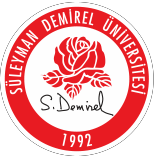 SÜLEYMAN DEMİREL ÜNİVERSİTESİ EĞİTİM FAKÜLTESİ DEKANLIĞINAFakültenizin ……………………….…….………………… numaralı …………...…………..……………………………………....……………. bölümü öğrencisiyim. Süleyman Demirel Üniversitesi Önlisans ve Lisans Eğitim-Öğretim ve Sınav Yönetmeliğinin 20. maddesi gereğince,  devamını alıp başarısız olduğum aşağıda belirttiğim dersten Güz / Bahar dönemi sonunda bir defaya mahsus olmak üzere tek ders sınavına girmek istiyorum. Bilgilerinizi ve gereğini arz ederim. 					…..………./……..……/202………...   											İmza                  								   	       Adı Soyadı										……………………………………EK	:TranskriptÖĞRENCI BILGILERIÖĞRENCI BILGILERIÖĞRENCI BILGILERIÖĞRENCI BILGILERIAdı SoyadıGNOÖğrenci NoBölümüTele-mailAdresTek Ders Sınavına  GireceğiDersin AdıDersinKoduDersi Okutan ÖğretimElemanının Adı-Soyadı